ВАРИАНТ №75После 4 пункта идет добавочный 5 пункт и он звучит так: определить токи во всех ветвях схемы методом наложения.а дальше все как есть. 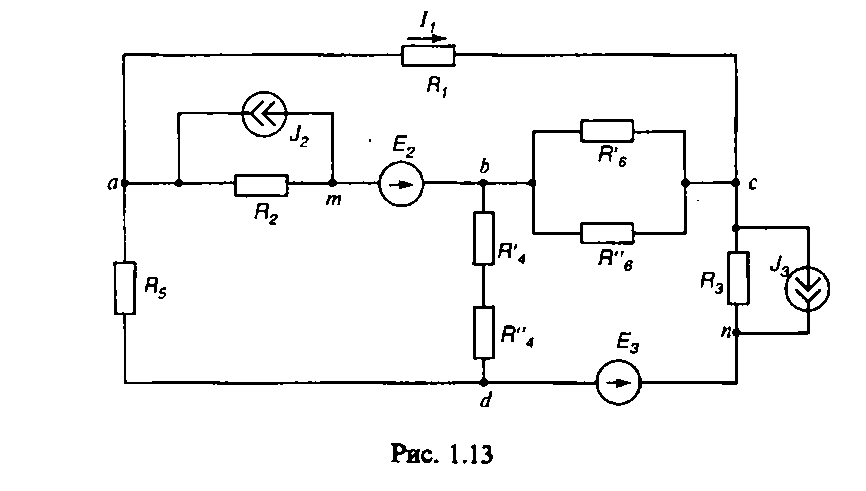 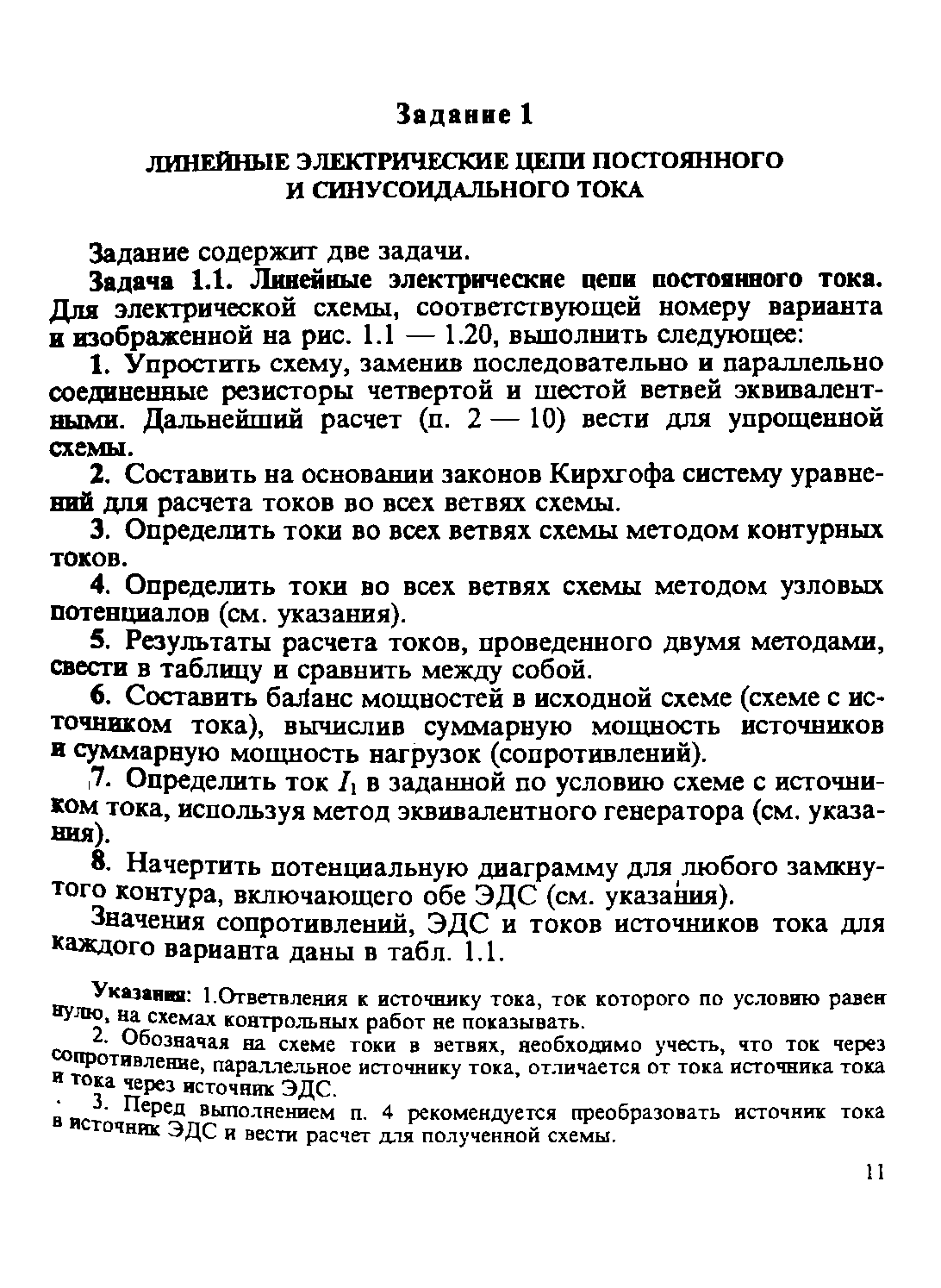 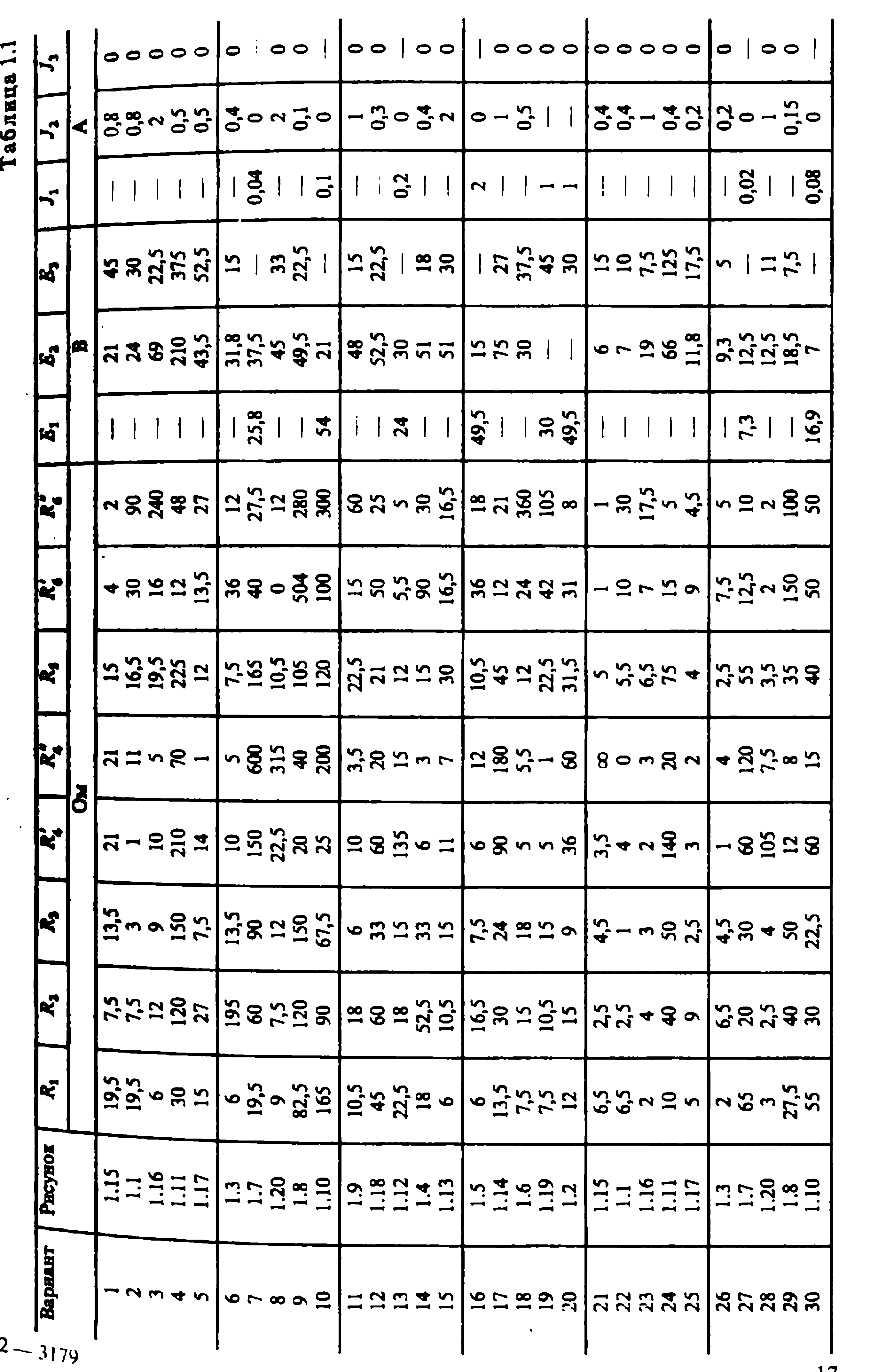 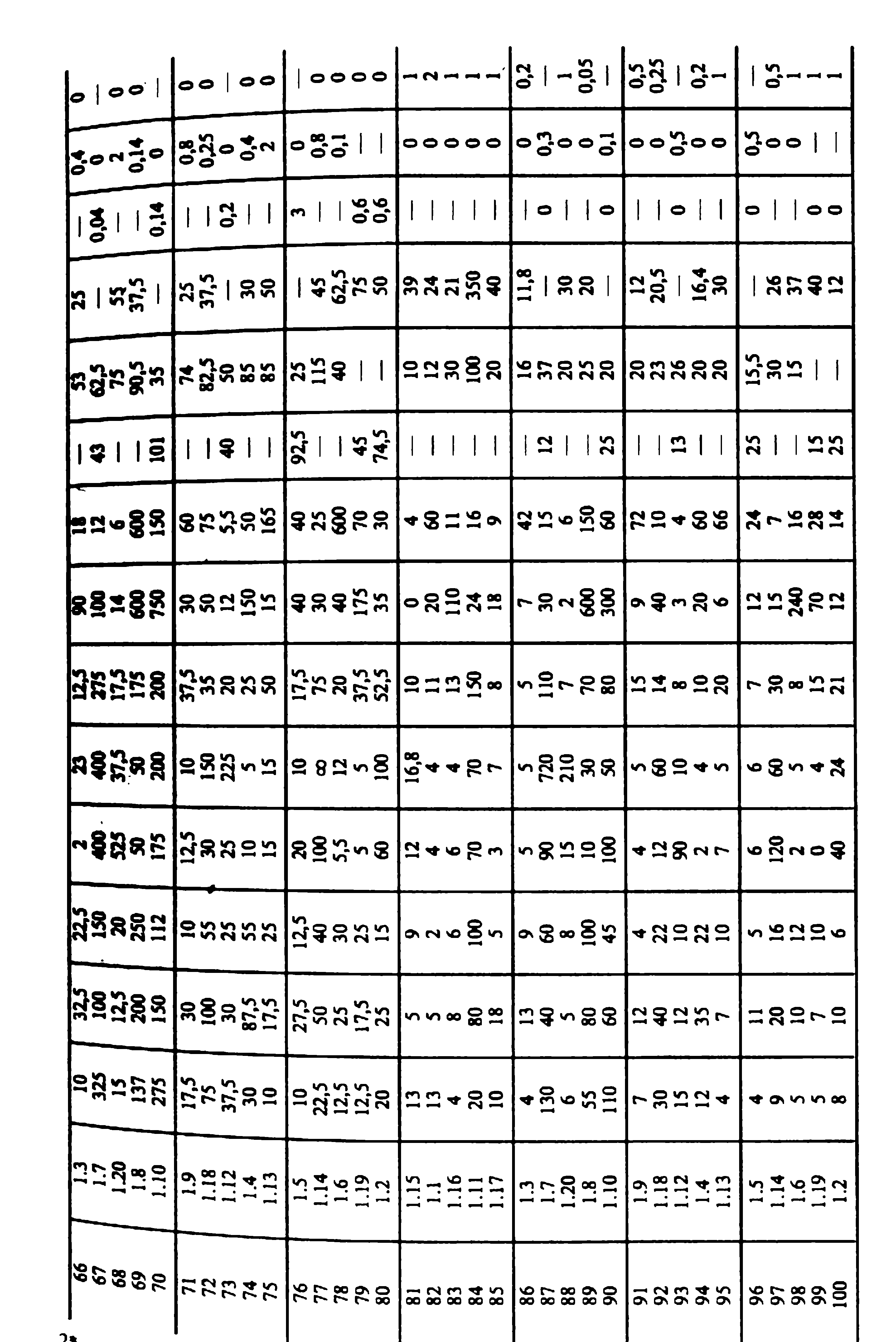 